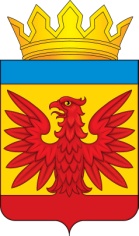 АДМИНИСТРАЦИЯ НЕМЕЦКОГО НАЦИОНАЛЬНОГО РАЙОНААЛТАЙСКОГО КРАЯПОСТАНОВЛЕНИЕ«6» мая 2020 года № 95                           		                                        с. ГальбштадтВо исполнение п. 3 Указа президента РФ от 17.042020 № 272 «О предоставлении сведений о доходах, расходах, об имуществе и обязательствах имущественного характера за отчетный период с 1 января по 31 декабря 2019 года», руководствуясь Уставом муниципального образования Немецкий национальный район Алтайского края,  ПОСТАНОВЛЯЮ:Продлить до 1 августа 2020 года включительно срок предоставления сведений о доходах, расходах, об имуществе и обязательствах имущественного характера за отчетный период с 1 января по 31 декабря 2019 года руководителями муниципальных учреждений (автономных, бюджетных, казенных) в муниципальном образовании Немецкий национальный район Алтайского края. Опубликовать настоящее постановление в газете «Neue Zeit/Новое время».Контроль за исполнением настоящего постановления возложить на управляющего делами, руководителя аппарата Администрации района Гунько Н.А. Глава района				    		                               			 Э.В. ВинтерО продлении срока предоставления сведений о доходах, расходах, об имуществе и обязательствах имущественного характера за отчетный период с 1 января по 31 декабря 2019 года руководителями муниципальных учреждений в муниципальном образовании  Немецкий национальный район Алтайского края